                                   Консультация для родителей«Детское экспериментирование дома».Цель: Развитие познавательной активности детей в процессе экспериментирования. 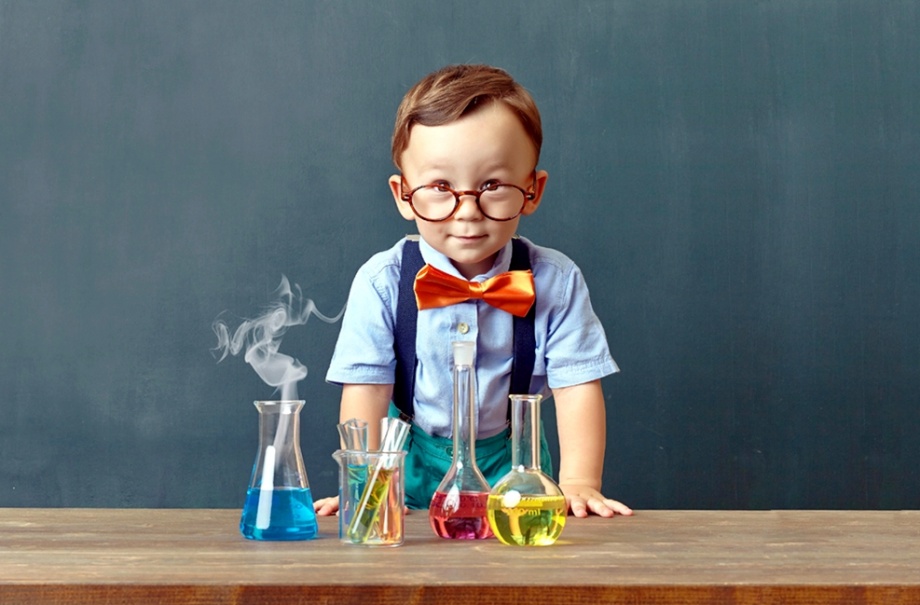 На протяжении всего дошкольного детства,  наряду с  игровойдеятельностью,  огромное значение в развитии личности ребенка,  впроцессах  социализации имеет  детское экспериментирование, котороепонимается не только как процесс усвоения знаний, умений, навыков, а,главным образом, как поиск знаний, приобретение знаний  самостоятельно или под тактичным руководством взрослых,  осуществляемого  в процессе взаимодействия,  сотрудничества.Очевидно, что нет более пытливого исследователя,  чем  ребёнок.Исследовательская деятельность детей может стать одними  изусловий развития   детской любознательности,  а в конечном итогепознавательных  интересов  ребёнка.Несложные опыты и эксперименты можно организовать дома.  Дляэтого не требуется больших усилий,  только желание,  немного фантазии иконечно,  некоторые  научные  знания.Кухня – это место, где ребёнок мешает маме, когда она готовит еду…Если у вас двое или трое детей, можно устроить соревнования междуюными физиками.  Поставьте на стол несколько одинаковых ёмкостей,низкую миску с водой  и поролоновые губки разного размера и цвета. Вмиску налейте воды примерно на 1,5 см. Пусть дети положат губки  вводу и угадают, какая из них наберёт в себя больше воды. Отожмите водув  приготовленные баночки. У кого больше?  Почему?  Можно ли набрать вгубку столь воды, сколь хочешь? А если предоставить губке полнуюсвободу?  Пусть дети сами ответят на эти вопросы.  Важно только, чтобывопросы  ребёнка не оставались без ответа. Если вы не знаете точного(научного) ответа, необходимо обратится к справочной литературе  или интернету.Эксперимент можно провести абсолютно  во время любой деятельности.Цель экспериментирования – вести детей вверх ступень  заступенью в познании окружающего мира.  Ребёнок научиться определятьнаилучший способ решения встающих перед ним задач и находитьответы на возникающие вопросы.Для этого необходимо соблюдать некоторые правила:1. Установите цель эксперимента (для чего проводим опыт).2. Подберите материалы  (список  всего необходимого для проведенияопыта).3. Обсудите процесс (поэтапные инструкции по проведению эксперимента).4. Подведите итоги (точное описание  ожидаемого результата).5. Объясните почему?  Доступными для ребёнка словами.Помните!  При проведении эксперимента главное – безопасность вас и вашего ребёнка.Несколько несложных опытов для детей1. Опыт. Цветы лотоса.Вырежете  из цветной бумаги цветы с длинными лепестками. Припомощи карандаша закрутите лепестки к центру. А теперь опуститеразноцветные лотосы на воду, налитую в таз. Буквально на ваших глазахлепестки цветов начнут распускаться. Это происходит потому, чтобумага намокает, становится постепенно тяжелее и лепесткираскрываются.2. Опыт со свечёй.Закрепить свечку в тарелке и налить подкрашенной воды. Поджечьсвечу и накрыть её стаканом. Свеча потухнет, так как весь кислородсгорел и за счёт вакуума, который там образовался, вода поднимаетсявверх.3. Опыт.  Соломинка-пипетка.Для проведения опыта вам понадобятся: соломинка для коктейля, 2стакана. Поставим рядом 2 стакана: один - с водой, другой - пустой.Опустим соломинку в воду. Зажмём указательным пальцем соломинкусверху и перенесём к пустому стакану. Снимем палец с соломинки - водавытечет в пустой стакан. Проделав то же самое несколько раз, мысможем перенести всю воду из одного стакана в другой.  По такому жепринципу работает пипетка, которая наверняка есть  в  вашей домашнейаптечке.4. Опыт. Домашние леденцы «Сладкие кристаллы».Поиграйте с вашими детьми в кулинаров – очень увлекательноезанятие!  Готовьте дома вместе со своими детьми! Вспомните, не такли поступали наши бабушки и прабабушки! Предложите ребенкуприготовить домашние конфеты «Сладкие кристаллы». Растворите встакане  теплой воды пол стакана сахара. Возьмите ложку или вилку ипривяжите к ней чистую нитку с большим узелком на конце. Положитеэту ложку сверху стакана, поперек, а конец ниточки опустите в сахарныйраствор. Важно!  Нитка не должна касаться стенок стакана! Ни побокам, ни снизу! Наберитесь терпения и ждите пока вода испариться!Весь процесс займет несколько дней, сколько точно сказать трудно, таккак это зависит от температуры и влажности воздуха в вашем доме.Возле батареи процесс идет значительно быстрее. Когда вода из стаканаиспариться, сахар налипнет на нить, принимая причудливые формы.Все! Сладкие кристаллы можно пробовать. Вкусно? «Сладкиекристаллы» - замечательные экологически чистые конфеты! Безкрасителей и другой химии! Эти же леденцы будут гораздо вкуснее,если к сахарному раствору добавить сироп от варенья. Можно добавить ипищевой краситель, но это если у вашего ребенка нет аллергии. Тогдаполучатся «Сладкие кристаллы» с разным вкусом и цветом. 5. Опыт. Домашние леденцы «Петушки».Берем несколько ложек сахара, смоченного несколькими каплями воды.Воды действительно должно быть НЕСКОЛЬКО КАПЕЛЬ. Выберитепосуду, какую не очень жалко и нагревайте ее, пока сахар нерастает и не пожелтеет. Не переусердствуйте и не спалите сахар. Огоньне нужен  сильный, достаточно среднего режима работы конфорки. Кактолько сахар растает, сразу перелейте его в тарелочки, смазанныерастительным маслом, понемногу в каждую. Если у вас, есть формочки,будет вообще замечательно!  Вылейте расплавленный сахар в них!Конфеты моего детства!  И Вашего тоже?  Я думаю, ребенку будетинтересно услышать, как вы в детстве готовили их с вашей мамой, егобабушкой. Это сблизит всю семью. Попробуйте с детьми конфетывашего детства! Детям понравилось? Замечательно! Ведь кто, как неВы, научит их видеть необычное  в обычном!И только с вашей  помощью они вырастут творческими и креативными!Желаю успеха в воспитании юного почемучки!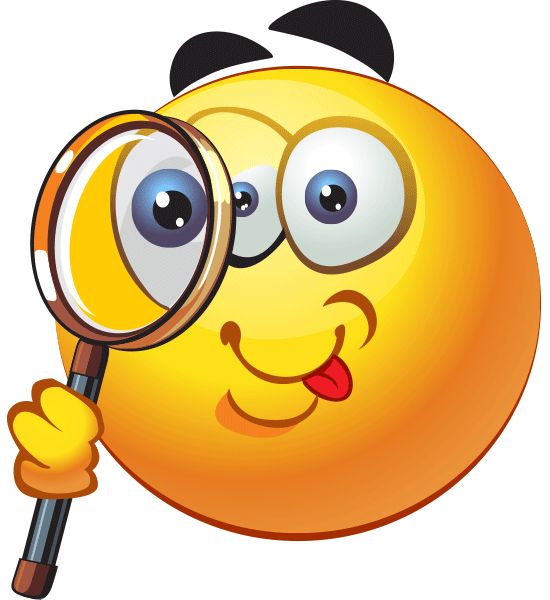 